D E C L A R A C I Ó N  *   Importe máximo diario a computar para grupo 2. Se aportará factura del alojamiento.**   A partir de las 14h será media dieta (18,7€)  *** Hasta las 22h será media dieta (18,7€). A partir de las 22h dieta completa aportando factura del restaurante (37,4€)INSTRUCCIONESEl alojamiento se justificará siempre con factura. En defecto de factura no se abonará cantidad alguna en concepto de alojamiento. El importe que se liquide por alojamiento no podrá superar en ningún caso el límite establecido para los funcionarios de Grupo 2 en el sistema de liquidación de dietas de  del Estado (65,97€)La manutención se justificará asimismo mediante la presentación de la factura o ticket original del establecimiento. En ningún caso se liquidará una cantidad superior a la establecida para los funcionarios de Grupo 2 en el sistema de liquidación de dietas de  del Estado. (37,40€ si incluye comida y cena y 18,7€ si solo incluye una de las 2)Las reglas para la determinación de si una dieta por manutención es entera o reducida serán las mismas que se aplican para el sistema de liquidación de dietas en  del Estado (ver al final)El importe de liquidación de desplazamiento en coche propio será el resultado de multiplicar el número de kilómetros recorridos por el módulo/kilómetro aprobado en el sistema de liquidación de dietas de  del Estado (0,19 € por Km).Se aportarán los recibos de tren, autobús, taxi, peajes… (se abona el importe del billete)Una vez cumplimentado el modelo que se adjunta en PDF se enviará acompañado de la documentación justificativa a fedeca@fomento.es y una vez revisado se enviará al Tesorero con el fin de abonar las cantidades adeudadas, a cuyo fin la hoja de liquidación será visada por el Presidente y por el Tesorero.IMPORTE DE LAS DIETAS 2019 (CORRESPONDEN LAS DEL GRUPO 2)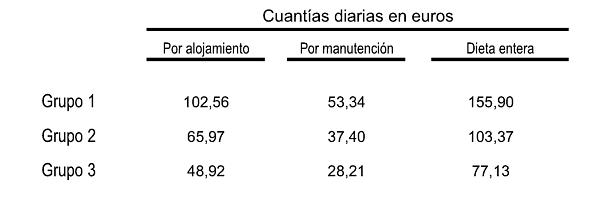 CRITERIOS PARA EL DEVENGO Y CÁLCULO DE LAS DIETAS POR ALOJAMIENTO Y MANUTENCIÓN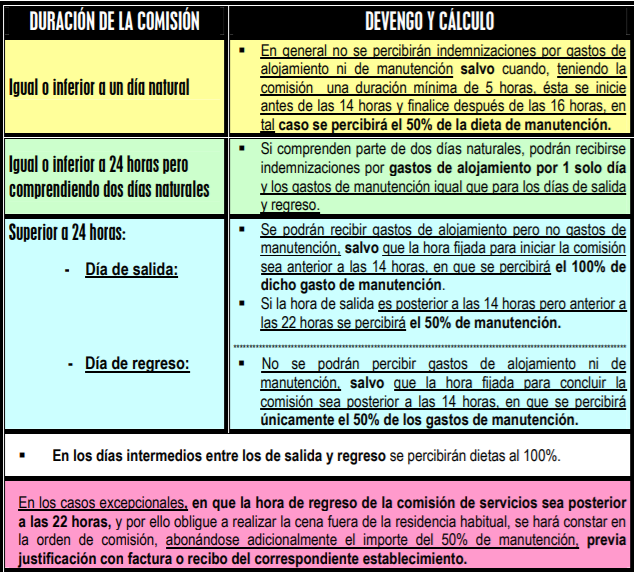 UTILIZACIÓN DE VEHÍCULOS PARTICULARES Y OTROS MEDIOS ESPECIALES DE TRANSPORTE Excepcionalmente se podrá utilizar vehículos particulares a 0,19 €/km.Será asimismo indemnizables como gastos de viaje, una vez justificados documentalmente, los gastos de desplazamiento en taxi entre las estaciones de ferrocarril, autobuses, puertos y aeropuertos y el lugar de destino de la comisión o el lugar de la residencia oficial,En los supuestos de comisiones de servicio cuya duración sea igual o inferior a 24 horas se podrá autorizar que sea indemnizable el gasto producido por aparcamiento del vehículo particular en las estaciones de ferrocarril, autobuses, puertos o aeropuertos, que cuenten con justificación documental.También resultarán indemnizables, previa justificación documental, los gastos de peaje en autopistas en el caso de que, por las características del recorrido, lo considerara necesario el órgano que designa la comisión y lo hubiera así previsto en la correspondiente orden.D./Dª  D./Dª  D./Dª  D./Dª  D./Dª  D./Dª  D./Dª  D./Dª  D./Dª  D./Dª  D./Dª  D./Dª  D./Dª  D./Dª  D./Dª  D./Dª  D./Dª  D./Dª  D./Dª  D./Dª  D./Dª  D./Dª  D./Dª  D./Dª  D./Dª  D./Dª  D./Dª  D./Dª  D./Dª  N.I.F N.I.F N.I.F N.I.F N.I.F N.I.F N.I.F N.I.F N.I.F N.I.F N.I.F N.I.F CARGO EN FEDECA: CARGO EN FEDECA: CARGO EN FEDECA: CARGO EN FEDECA: CARGO EN FEDECA: CARGO EN FEDECA: CARGO EN FEDECA: CARGO EN FEDECA: CARGO EN FEDECA: CARGO EN FEDECA: CARGO EN FEDECA: CARGO EN FEDECA: CARGO EN FEDECA: CARGO EN FEDECA: CARGO EN FEDECA: CARGO EN FEDECA: CARGO EN FEDECA: CARGO EN FEDECA: CARGO EN FEDECA: CARGO EN FEDECA: CARGO EN FEDECA: CARGO EN FEDECA: CARGO EN FEDECA: CARGO EN FEDECA: CARGO EN FEDECA: CARGO EN FEDECA: CARGO EN FEDECA: CARGO EN FEDECA: CARGO EN FEDECA: Asociacion:Asociacion:Asociacion:Asociacion:Asociacion:Asociacion:Asociacion:Asociacion:Asociacion:Asociacion:Asociacion:Asociacion:Asociacion:Asociacion:Asociacion:Asociacion:Asociacion:Asociacion:Asociacion:Asociacion:Asociacion:Asociacion:Asociacion:Asociacion:Asociacion:Asociacion:Asociacion:Asociacion:Asociacion:Asociacion:Asociacion:Asociacion:Asociacion:Asociacion:Asociacion:Asociacion:Asociacion:Asociacion:Asociacion:Asociacion:Asociacion:DECLARA  según RD 462/2002, sobre indemnizaciones por razón del servicio, que ha realizado la comisión encomendada con arreglo a los siguientes datos:DECLARA  según RD 462/2002, sobre indemnizaciones por razón del servicio, que ha realizado la comisión encomendada con arreglo a los siguientes datos:DECLARA  según RD 462/2002, sobre indemnizaciones por razón del servicio, que ha realizado la comisión encomendada con arreglo a los siguientes datos:DECLARA  según RD 462/2002, sobre indemnizaciones por razón del servicio, que ha realizado la comisión encomendada con arreglo a los siguientes datos:DECLARA  según RD 462/2002, sobre indemnizaciones por razón del servicio, que ha realizado la comisión encomendada con arreglo a los siguientes datos:DECLARA  según RD 462/2002, sobre indemnizaciones por razón del servicio, que ha realizado la comisión encomendada con arreglo a los siguientes datos:DECLARA  según RD 462/2002, sobre indemnizaciones por razón del servicio, que ha realizado la comisión encomendada con arreglo a los siguientes datos:DECLARA  según RD 462/2002, sobre indemnizaciones por razón del servicio, que ha realizado la comisión encomendada con arreglo a los siguientes datos:DECLARA  según RD 462/2002, sobre indemnizaciones por razón del servicio, que ha realizado la comisión encomendada con arreglo a los siguientes datos:DECLARA  según RD 462/2002, sobre indemnizaciones por razón del servicio, que ha realizado la comisión encomendada con arreglo a los siguientes datos:DECLARA  según RD 462/2002, sobre indemnizaciones por razón del servicio, que ha realizado la comisión encomendada con arreglo a los siguientes datos:DECLARA  según RD 462/2002, sobre indemnizaciones por razón del servicio, que ha realizado la comisión encomendada con arreglo a los siguientes datos:DECLARA  según RD 462/2002, sobre indemnizaciones por razón del servicio, que ha realizado la comisión encomendada con arreglo a los siguientes datos:DECLARA  según RD 462/2002, sobre indemnizaciones por razón del servicio, que ha realizado la comisión encomendada con arreglo a los siguientes datos:DECLARA  según RD 462/2002, sobre indemnizaciones por razón del servicio, que ha realizado la comisión encomendada con arreglo a los siguientes datos:DECLARA  según RD 462/2002, sobre indemnizaciones por razón del servicio, que ha realizado la comisión encomendada con arreglo a los siguientes datos:DECLARA  según RD 462/2002, sobre indemnizaciones por razón del servicio, que ha realizado la comisión encomendada con arreglo a los siguientes datos:DECLARA  según RD 462/2002, sobre indemnizaciones por razón del servicio, que ha realizado la comisión encomendada con arreglo a los siguientes datos:DECLARA  según RD 462/2002, sobre indemnizaciones por razón del servicio, que ha realizado la comisión encomendada con arreglo a los siguientes datos:DECLARA  según RD 462/2002, sobre indemnizaciones por razón del servicio, que ha realizado la comisión encomendada con arreglo a los siguientes datos:DECLARA  según RD 462/2002, sobre indemnizaciones por razón del servicio, que ha realizado la comisión encomendada con arreglo a los siguientes datos:DECLARA  según RD 462/2002, sobre indemnizaciones por razón del servicio, que ha realizado la comisión encomendada con arreglo a los siguientes datos:DECLARA  según RD 462/2002, sobre indemnizaciones por razón del servicio, que ha realizado la comisión encomendada con arreglo a los siguientes datos:DECLARA  según RD 462/2002, sobre indemnizaciones por razón del servicio, que ha realizado la comisión encomendada con arreglo a los siguientes datos:DECLARA  según RD 462/2002, sobre indemnizaciones por razón del servicio, que ha realizado la comisión encomendada con arreglo a los siguientes datos:DECLARA  según RD 462/2002, sobre indemnizaciones por razón del servicio, que ha realizado la comisión encomendada con arreglo a los siguientes datos:DECLARA  según RD 462/2002, sobre indemnizaciones por razón del servicio, que ha realizado la comisión encomendada con arreglo a los siguientes datos:DECLARA  según RD 462/2002, sobre indemnizaciones por razón del servicio, que ha realizado la comisión encomendada con arreglo a los siguientes datos:DECLARA  según RD 462/2002, sobre indemnizaciones por razón del servicio, que ha realizado la comisión encomendada con arreglo a los siguientes datos:DECLARA  según RD 462/2002, sobre indemnizaciones por razón del servicio, que ha realizado la comisión encomendada con arreglo a los siguientes datos:DECLARA  según RD 462/2002, sobre indemnizaciones por razón del servicio, que ha realizado la comisión encomendada con arreglo a los siguientes datos:DECLARA  según RD 462/2002, sobre indemnizaciones por razón del servicio, que ha realizado la comisión encomendada con arreglo a los siguientes datos:DECLARA  según RD 462/2002, sobre indemnizaciones por razón del servicio, que ha realizado la comisión encomendada con arreglo a los siguientes datos:DECLARA  según RD 462/2002, sobre indemnizaciones por razón del servicio, que ha realizado la comisión encomendada con arreglo a los siguientes datos:DECLARA  según RD 462/2002, sobre indemnizaciones por razón del servicio, que ha realizado la comisión encomendada con arreglo a los siguientes datos:DECLARA  según RD 462/2002, sobre indemnizaciones por razón del servicio, que ha realizado la comisión encomendada con arreglo a los siguientes datos:DECLARA  según RD 462/2002, sobre indemnizaciones por razón del servicio, que ha realizado la comisión encomendada con arreglo a los siguientes datos:DECLARA  según RD 462/2002, sobre indemnizaciones por razón del servicio, que ha realizado la comisión encomendada con arreglo a los siguientes datos:DECLARA  según RD 462/2002, sobre indemnizaciones por razón del servicio, que ha realizado la comisión encomendada con arreglo a los siguientes datos:DECLARA  según RD 462/2002, sobre indemnizaciones por razón del servicio, que ha realizado la comisión encomendada con arreglo a los siguientes datos:DECLARA  según RD 462/2002, sobre indemnizaciones por razón del servicio, que ha realizado la comisión encomendada con arreglo a los siguientes datos:ItinerarioItinerarioItinerarioItinerarioItinerarioItinerarioMedio de locomociónMedio de locomociónMedio de locomociónMedio de locomociónMedio de locomociónMedio de locomociónMedio de locomociónMedio de locomociónMedio de locomociónMedio de locomociónMedio de locomociónMedio de locomociónMedio de locomociónMedio de locomociónMedio de locomociónMedio de locomociónMedio de locomociónMedio de locomociónMedio de locomociónSALIDA         Fecha          HoraSALIDA         Fecha          HoraSALIDA         Fecha          HoraSALIDA         Fecha          HoraSALIDA         Fecha          HoraSALIDA         Fecha          HoraSALIDA         Fecha          HoraSALIDA         Fecha          HoraLLEGADA            Fecha                    Hora                                 LLEGADA            Fecha                    Hora                                 LLEGADA            Fecha                    Hora                                 LLEGADA            Fecha                    Hora                                 LLEGADA            Fecha                    Hora                                 LLEGADA            Fecha                    Hora                                 LLEGADA            Fecha                    Hora                                 LLEGADA            Fecha                    Hora                                 Localidad origen-MadridMadrid-Localidad destinoLocalidad origen-MadridMadrid-Localidad destinoLocalidad origen-MadridMadrid-Localidad destinoLocalidad origen-MadridMadrid-Localidad destinoLocalidad origen-MadridMadrid-Localidad destinoLocalidad origen-MadridMadrid-Localidad destino27/11/201928/11/201927/11/201928/11/201927/11/201928/11/201917:0019:0017:0019:0017:0019:0017:0019:0017:0019:0027/11/201828/11/201927/11/201828/11/201927/11/201828/11/201927/11/201828/11/201921:0023:0021:0023:0021:0023:0021:0023:00Lugar y fecha          , a   de    de 2019  Lugar y fecha          , a   de    de 2019  Lugar y fecha          , a   de    de 2019  Lugar y fecha          , a   de    de 2019  Lugar y fecha          , a   de    de 2019  Lugar y fecha          , a   de    de 2019  Lugar y fecha          , a   de    de 2019  Lugar y fecha          , a   de    de 2019  Lugar y fecha          , a   de    de 2019  Lugar y fecha          , a   de    de 2019  Lugar y fecha          , a   de    de 2019  Lugar y fecha          , a   de    de 2019  Lugar y fecha          , a   de    de 2019  Lugar y fecha          , a   de    de 2019  Lugar y fecha          , a   de    de 2019  Lugar y fecha          , a   de    de 2019  Lugar y fecha          , a   de    de 2019  Lugar y fecha          , a   de    de 2019  Lugar y fecha          , a   de    de 2019  Lugar y fecha          , a   de    de 2019  firma comisionadofirma comisionadofirma comisionadofirma comisionadofirma comisionadofirma comisionadofirma comisionadofirma comisionadofirma comisionadofirma comisionadofirma comisionadofirma comisionadofirma comisionadofirma comisionadofirma comisionadofirma comisionadofirma comisionadofirma comisionadofirma comisionadofirma comisionadofirma comisionadoL I Q U I D A C I O NL I Q U I D A C I O NL I Q U I D A C I O NL I Q U I D A C I O NL I Q U I D A C I O NL I Q U I D A C I O NL I Q U I D A C I O NL I Q U I D A C I O NL I Q U I D A C I O NL I Q U I D A C I O NL I Q U I D A C I O NL I Q U I D A C I O NL I Q U I D A C I O NL I Q U I D A C I O NL I Q U I D A C I O NL I Q U I D A C I O NL I Q U I D A C I O NL I Q U I D A C I O NL I Q U I D A C I O NL I Q U I D A C I O NL I Q U I D A C I O NL I Q U I D A C I O NL I Q U I D A C I O NL I Q U I D A C I O NL I Q U I D A C I O NL I Q U I D A C I O NL I Q U I D A C I O NL I Q U I D A C I O NL I Q U I D A C I O NL I Q U I D A C I O NL I Q U I D A C I O NL I Q U I D A C I O NL I Q U I D A C I O NL I Q U I D A C I O NL I Q U I D A C I O NL I Q U I D A C I O NL I Q U I D A C I O NL I Q U I D A C I O NL I Q U I D A C I O NL I Q U I D A C I O NL I Q U I D A C I O NA. G A S T O S  D E  LOCOMOCIÓNA. G A S T O S  D E  LOCOMOCIÓNA. G A S T O S  D E  LOCOMOCIÓNA. G A S T O S  D E  LOCOMOCIÓNA. G A S T O S  D E  LOCOMOCIÓNA. G A S T O S  D E  LOCOMOCIÓNA. G A S T O S  D E  LOCOMOCIÓNA. G A S T O S  D E  LOCOMOCIÓNA. G A S T O S  D E  LOCOMOCIÓNA. G A S T O S  D E  LOCOMOCIÓNA. G A S T O S  D E  LOCOMOCIÓNA. G A S T O S  D E  LOCOMOCIÓNA. G A S T O S  D E  LOCOMOCIÓNA. G A S T O S  D E  LOCOMOCIÓNA. G A S T O S  D E  LOCOMOCIÓNA. G A S T O S  D E  LOCOMOCIÓNA. G A S T O S  D E  LOCOMOCIÓNA. G A S T O S  D E  LOCOMOCIÓNA. G A S T O S  D E  LOCOMOCIÓNA. G A S T O S  D E  LOCOMOCIÓNA. G A S T O S  D E  LOCOMOCIÓNA. G A S T O S  D E  LOCOMOCIÓNA. G A S T O S  D E  LOCOMOCIÓNA. G A S T O S  D E  LOCOMOCIÓNA. G A S T O S  D E  LOCOMOCIÓNA. G A S T O S  D E  LOCOMOCIÓNA. G A S T O S  D E  LOCOMOCIÓNA. G A S T O S  D E  LOCOMOCIÓNA. G A S T O S  D E  LOCOMOCIÓNA. G A S T O S  D E  LOCOMOCIÓNA. G A S T O S  D E  LOCOMOCIÓNA. G A S T O S  D E  LOCOMOCIÓNA. G A S T O S  D E  LOCOMOCIÓNA. G A S T O S  D E  LOCOMOCIÓNA. G A S T O S  D E  LOCOMOCIÓNA. G A S T O S  D E  LOCOMOCIÓNA. G A S T O S  D E  LOCOMOCIÓNA. G A S T O S  D E  LOCOMOCIÓNA. G A S T O S  D E  LOCOMOCIÓNA. G A S T O S  D E  LOCOMOCIÓNA. G A S T O S  D E  LOCOMOCIÓNMedios de locomociónMedios de locomociónMedios de locomociónMedios de locomociónMedios de locomociónMedios de locomociónMedios de locomociónMedios de locomociónNº km (si vehículo particular)Nº km (si vehículo particular)Nº km (si vehículo particular)Nº km (si vehículo particular)Nº km (si vehículo particular)Nº km (si vehículo particular)Nº km (si vehículo particular)TrayectosTrayectosTrayectosTrayectosTrayectosTrayectosTrayectosTrayectosTrayectosTrayectosTrayectosTrayectosTrayectosTrayectosTrayectosTrayectosTrayectosImporte (si vehículo particular 0,19€/km)Importe (si vehículo particular 0,19€/km)Importe (si vehículo particular 0,19€/km)Importe (si vehículo particular 0,19€/km)Importe (si vehículo particular 0,19€/km)Importe (si vehículo particular 0,19€/km)Importe (si vehículo particular 0,19€/km)Importe (si vehículo particular 0,19€/km)Importe (si vehículo particular 0,19€/km)B. D I E T A SB. D I E T A SB. D I E T A SB. D I E T A SB. D I E T A SB. D I E T A SB. D I E T A SB. D I E T A SB. D I E T A SB. D I E T A SB. D I E T A SB. D I E T A SB. D I E T A SB. D I E T A SB. D I E T A SB. D I E T A SB. D I E T A SB. D I E T A SB. D I E T A SB. D I E T A SB. D I E T A SA. CALCULO GASTOS DE LOCOMOCIONA. CALCULO GASTOS DE LOCOMOCIONA. CALCULO GASTOS DE LOCOMOCIONA. CALCULO GASTOS DE LOCOMOCIONA. CALCULO GASTOS DE LOCOMOCIONA. CALCULO GASTOS DE LOCOMOCIONA. CALCULO GASTOS DE LOCOMOCIONA. CALCULO GASTOS DE LOCOMOCIONA. CALCULO GASTOS DE LOCOMOCIONA. CALCULO GASTOS DE LOCOMOCIONA. CALCULO GASTOS DE LOCOMOCIONA. CALCULO GASTOS DE LOCOMOCIONA. CALCULO GASTOS DE LOCOMOCIONA. CALCULO GASTOS DE LOCOMOCIONA. CALCULO GASTOS DE LOCOMOCIONA. CALCULO GASTOS DE LOCOMOCIONA. CALCULO GASTOS DE LOCOMOCIONA. CALCULO GASTOS DE LOCOMOCIONA. CALCULO GASTOS DE LOCOMOCIONA. CALCULO GASTOS DE LOCOMOCIONClase de indemnizaciónClase de indemnizaciónClase de indemnizaciónClase de indemnizaciónClase de indemnizaciónClase de indemnizaciónClase de indemnizaciónClase de indemnizaciónClase de indemnizaciónClase de indemnizaciónClase de indemnizaciónNºNºImportesunitarios (€) *Importesunitarios (€) *Importesunitarios (€) *Importesunitarios (€) *Totales (€)Totales (€)Totales (€)Totales (€)66GASTOS LOCOMOCION TRANSPORTE PUBLICOGASTOS LOCOMOCION TRANSPORTE PUBLICOGASTOS LOCOMOCION TRANSPORTE PUBLICOGASTOS LOCOMOCION TRANSPORTE PUBLICOGASTOS LOCOMOCION TRANSPORTE PUBLICOGASTOS LOCOMOCION TRANSPORTE PUBLICOGASTOS LOCOMOCION TRANSPORTE PUBLICOGASTOS LOCOMOCION TRANSPORTE PUBLICOGASTOS LOCOMOCION TRANSPORTE PUBLICOGASTOS LOCOMOCION TRANSPORTE PUBLICOGASTOS LOCOMOCION TRANSPORTE PUBLICOGASTOS LOCOMOCION TRANSPORTE PUBLICOGASTOS LOCOMOCION TRANSPORTE PUBLICO1Alojamiento abonado por el comisionadoAlojamiento abonado por el comisionadoAlojamiento abonado por el comisionadoAlojamiento abonado por el comisionadoAlojamiento abonado por el comisionadoAlojamiento abonado por el comisionadoAlojamiento abonado por el comisionadoAlojamiento abonado por el comisionadoAlojamiento abonado por el comisionadoAlojamiento abonado por el comisionado65,9765,9765,9765,9777TAXITAXITAXITAXITAXITAXITAXITAXITAXITAXITAXITAXITAXI88VEHÍCULO PARTICULAR VEHÍCULO PARTICULAR VEHÍCULO PARTICULAR VEHÍCULO PARTICULAR VEHÍCULO PARTICULAR VEHÍCULO PARTICULAR VEHÍCULO PARTICULAR VEHÍCULO PARTICULAR VEHÍCULO PARTICULAR VEHÍCULO PARTICULAR VEHÍCULO PARTICULAR VEHÍCULO PARTICULAR VEHÍCULO PARTICULAR 2Dieta manutención salida**Dieta manutención salida**Dieta manutención salida**Dieta manutención salida**Dieta manutención salida**Dieta manutención salida**Dieta manutención salida**Dieta manutención salida**Dieta manutención salida**Dieta manutención salida**99APARCAMIENTOAPARCAMIENTOAPARCAMIENTOAPARCAMIENTOAPARCAMIENTOAPARCAMIENTOAPARCAMIENTOAPARCAMIENTOAPARCAMIENTOAPARCAMIENTOAPARCAMIENTOAPARCAMIENTOAPARCAMIENTO3Dieta manutención regreso***Dieta manutención regreso***Dieta manutención regreso***Dieta manutención regreso***Dieta manutención regreso***Dieta manutención regreso***Dieta manutención regreso***Dieta manutención regreso***Dieta manutención regreso***Dieta manutención regreso***1010PEAJESPEAJESPEAJESPEAJESPEAJESPEAJESPEAJESPEAJESPEAJESPEAJESPEAJESPEAJESPEAJES4Dietas manutención completasDietas manutención completasDietas manutención completasDietas manutención completasDietas manutención completasDietas manutención completasDietas manutención completasDietas manutención completasDietas manutención completasDietas manutención completas37,437,437,437,41111OTROS OTROS OTROS OTROS OTROS OTROS OTROS OTROS OTROS OTROS OTROS OTROS OTROS 5Total  gastos de manutención  (2+3+4)Total  gastos de manutención  (2+3+4)Total  gastos de manutención  (2+3+4)Total  gastos de manutención  (2+3+4)Total  gastos de manutención  (2+3+4)Total  gastos de manutención  (2+3+4)Total  gastos de manutención  (2+3+4)Total  gastos de manutención  (2+3+4)Total  gastos de manutención  (2+3+4)Total  gastos de manutención  (2+3+4)(A) TOTAL LOCOMOCIÓN (6+7+8+9+10+11)(A) TOTAL LOCOMOCIÓN (6+7+8+9+10+11)(A) TOTAL LOCOMOCIÓN (6+7+8+9+10+11)(A) TOTAL LOCOMOCIÓN (6+7+8+9+10+11)(A) TOTAL LOCOMOCIÓN (6+7+8+9+10+11)(A) TOTAL LOCOMOCIÓN (6+7+8+9+10+11)(A) TOTAL LOCOMOCIÓN (6+7+8+9+10+11)(A) TOTAL LOCOMOCIÓN (6+7+8+9+10+11)(A) TOTAL LOCOMOCIÓN (6+7+8+9+10+11)(A) TOTAL LOCOMOCIÓN (6+7+8+9+10+11)(A) TOTAL LOCOMOCIÓN (6+7+8+9+10+11)(A) TOTAL LOCOMOCIÓN (6+7+8+9+10+11)(A) TOTAL LOCOMOCIÓN (6+7+8+9+10+11)LIQUIDACIÓN DEL COMISIONADOLIQUIDACIÓN DEL COMISIONADOLIQUIDACIÓN DEL COMISIONADOLIQUIDACIÓN DEL COMISIONADOLIQUIDACIÓN DEL COMISIONADOLIQUIDACIÓN DEL COMISIONADOLIQUIDACIÓN DEL COMISIONADOLIQUIDACIÓN DEL COMISIONADOLIQUIDACIÓN DEL COMISIONADOLIQUIDACIÓN DEL COMISIONADOLIQUIDACIÓN DEL COMISIONADOLIQUIDACIÓN DEL COMISIONADOLIQUIDACIÓN DEL COMISIONADOLIQUIDACIÓN DEL COMISIONADOLIQUIDACIÓN DEL COMISIONADOLIQUIDACIÓN DEL COMISIONADOLIQUIDACIÓN DEL COMISIONADOLIQUIDACIÓN DEL COMISIONADOLIQUIDACIÓN DEL COMISIONADOLIQUIDACIÓN DEL COMISIONADOBTOTAL DIETAS (1+5)TOTAL DIETAS (1+5)TOTAL DIETAS (1+5)TOTAL DIETAS (1+5)TOTAL DIETAS (1+5)TOTAL DIETAS (1+5)TOTAL DIETAS (1+5)TOTAL DIETAS (1+5)TOTAL DIETAS (1+5)TOTAL DIETAS (1+5)TOTAL GASTOS (A+B)TOTAL GASTOS (A+B)TOTAL GASTOS (A+B)TOTAL GASTOS (A+B)TOTAL GASTOS (A+B)TOTAL GASTOS (A+B)TOTAL GASTOS (A+B)TOTAL GASTOS (A+B)TOTAL GASTOS (A+B)TOTAL GASTOS (A+B)TOTAL GASTOS (A+B)TOTAL GASTOS (A+B)TOTAL GASTOS (A+B)Forma de ingreso Transferencia/ingreso en cta.Forma de ingreso Transferencia/ingreso en cta.Forma de ingreso Transferencia/ingreso en cta.Forma de ingreso Transferencia/ingreso en cta.Forma de ingreso Transferencia/ingreso en cta.Forma de ingreso Transferencia/ingreso en cta.Forma de ingreso Transferencia/ingreso en cta.Forma de ingreso Transferencia/ingreso en cta.Forma de ingreso Transferencia/ingreso en cta.Forma de ingreso Transferencia/ingreso en cta.Forma de ingreso Transferencia/ingreso en cta.Forma de ingreso Transferencia/ingreso en cta.Forma de ingreso Transferencia/ingreso en cta.Forma de ingreso Transferencia/ingreso en cta.Forma de ingreso Transferencia/ingreso en cta.Forma de ingreso Transferencia/ingreso en cta.Forma de ingreso Transferencia/ingreso en cta.Forma de ingreso Transferencia/ingreso en cta.Forma de ingreso Transferencia/ingreso en cta.Forma de ingreso Transferencia/ingreso en cta.Forma de ingreso Transferencia/ingreso en cta.Forma de ingreso Transferencia/ingreso en cta.Forma de ingreso Transferencia/ingreso en cta.Forma de ingreso Transferencia/ingreso en cta.Forma de ingreso Transferencia/ingreso en cta.Forma de ingreso Transferencia/ingreso en cta.Forma de ingreso Transferencia/ingreso en cta.Forma de ingreso Transferencia/ingreso en cta.Forma de ingreso Transferencia/ingreso en cta.Forma de ingreso Transferencia/ingreso en cta.Forma de ingreso Transferencia/ingreso en cta.Forma de ingreso Transferencia/ingreso en cta.Forma de ingreso Transferencia/ingreso en cta.Forma de ingreso Transferencia/ingreso en cta.Forma de ingreso Transferencia/ingreso en cta.Forma de ingreso Transferencia/ingreso en cta.Forma de ingreso Transferencia/ingreso en cta.Forma de ingreso Transferencia/ingreso en cta.Forma de ingreso Transferencia/ingreso en cta.Forma de ingreso Transferencia/ingreso en cta.Forma de ingreso Transferencia/ingreso en cta.Forma de ingreso Transferencia/ingreso en cta.Forma de ingreso Transferencia/ingreso en cta.Forma de ingreso Transferencia/ingreso en cta.Forma de ingreso Transferencia/ingreso en cta.Forma de ingreso Transferencia/ingreso en cta.Forma de ingreso Transferencia/ingreso en cta.Forma de ingreso Transferencia/ingreso en cta.Forma de ingreso Transferencia/ingreso en cta.Forma de ingreso Transferencia/ingreso en cta.Forma de ingreso Transferencia/ingreso en cta.Forma de ingreso Transferencia/ingreso en cta.Forma de ingreso Transferencia/ingreso en cta.Forma de ingreso Transferencia/ingreso en cta.Forma de ingreso Transferencia/ingreso en cta.Forma de ingreso Transferencia/ingreso en cta.Forma de ingreso Transferencia/ingreso en cta.Forma de ingreso Transferencia/ingreso en cta.Forma de ingreso Transferencia/ingreso en cta.Forma de ingreso Transferencia/ingreso en cta.Forma de ingreso Transferencia/ingreso en cta.Forma de ingreso Transferencia/ingreso en cta.Forma de ingreso Transferencia/ingreso en cta.Forma de ingreso Transferencia/ingreso en cta.Forma de ingreso Transferencia/ingreso en cta.Forma de ingreso Transferencia/ingreso en cta.Forma de ingreso Transferencia/ingreso en cta.Forma de ingreso Transferencia/ingreso en cta.Forma de ingreso Transferencia/ingreso en cta.Forma de ingreso Transferencia/ingreso en cta.Forma de ingreso Transferencia/ingreso en cta.Forma de ingreso Transferencia/ingreso en cta.Forma de ingreso Transferencia/ingreso en cta.Forma de ingreso Transferencia/ingreso en cta.Forma de ingreso Transferencia/ingreso en cta.Forma de ingreso Transferencia/ingreso en cta.Forma de ingreso Transferencia/ingreso en cta.Forma de ingreso Transferencia/ingreso en cta.Forma de ingreso Transferencia/ingreso en cta.Forma de ingreso Transferencia/ingreso en cta.DATOS PARA TRANSFERENCIA BANCARIADATOS PARA TRANSFERENCIA BANCARIADATOS PARA TRANSFERENCIA BANCARIADATOS PARA TRANSFERENCIA BANCARIADATOS PARA TRANSFERENCIA BANCARIADATOS PARA TRANSFERENCIA BANCARIADATOS PARA TRANSFERENCIA BANCARIADATOS PARA TRANSFERENCIA BANCARIADATOS PARA TRANSFERENCIA BANCARIADATOS PARA TRANSFERENCIA BANCARIADATOS PARA TRANSFERENCIA BANCARIADATOS PARA TRANSFERENCIA BANCARIADATOS PARA TRANSFERENCIA BANCARIADATOS PARA TRANSFERENCIA BANCARIADATOS PARA TRANSFERENCIA BANCARIADATOS PARA TRANSFERENCIA BANCARIADATOS PARA TRANSFERENCIA BANCARIADATOS PARA TRANSFERENCIA BANCARIADATOS PARA TRANSFERENCIA BANCARIADATOS PARA TRANSFERENCIA BANCARIADATOS PARA TRANSFERENCIA BANCARIADATOS PARA TRANSFERENCIA BANCARIADATOS PARA TRANSFERENCIA BANCARIADATOS PARA TRANSFERENCIA BANCARIADATOS PARA TRANSFERENCIA BANCARIADATOS PARA TRANSFERENCIA BANCARIADATOS PARA TRANSFERENCIA BANCARIADATOS PARA TRANSFERENCIA BANCARIADATOS PARA TRANSFERENCIA BANCARIADATOS PARA TRANSFERENCIA BANCARIADATOS PARA TRANSFERENCIA BANCARIADATOS PARA TRANSFERENCIA BANCARIADATOS PARA TRANSFERENCIA BANCARIADATOS PARA TRANSFERENCIA BANCARIADATOS PARA TRANSFERENCIA BANCARIADATOS PARA TRANSFERENCIA BANCARIADATOS PARA TRANSFERENCIA BANCARIADATOS PARA TRANSFERENCIA BANCARIADATOS PARA TRANSFERENCIA BANCARIADATOS PARA TRANSFERENCIA BANCARIADATOS PARA TRANSFERENCIA BANCARIACÓD. IBANCÓD. IBANCÓD. IBANCÓD. IBANCÓD. IBANENTIDADENTIDADENTIDADENTIDADENTIDADENTIDADENTIDADOFICINAOFICINAOFICINAOFICINAOFICINAOFICINAOFICINADCDCDCDCDCNº DE CUENTANº DE CUENTANº DE CUENTANº DE CUENTANº DE CUENTANº DE CUENTANº DE CUENTANº DE CUENTANº DE CUENTANº DE CUENTANº DE CUENTANº DE CUENTANº DE CUENTANº DE CUENTANº DE CUENTANº DE CUENTANº DE CUENTA